Rosario in famiglia o in comunità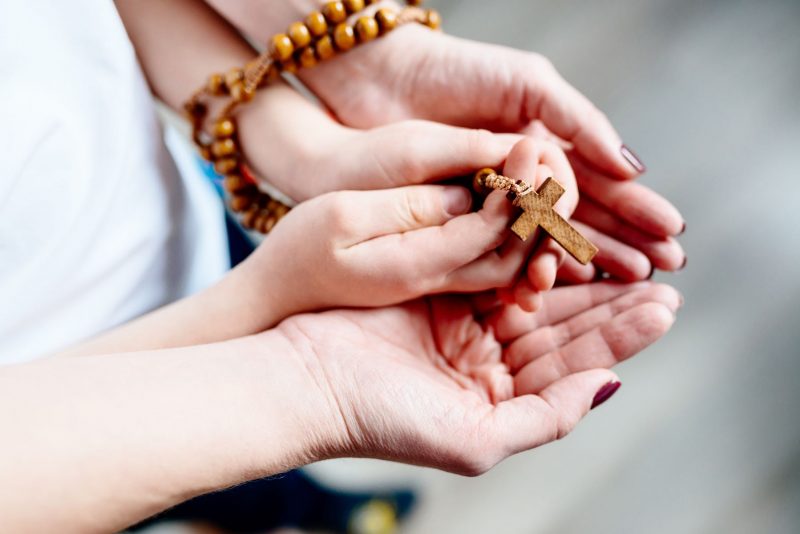 «Un posto privilegiato per la trasmissione e la ricezione della fede è la propria famiglia, dove di generazione in generazione si condivide esperienzialmente quanto ricevuto, cioè le convinzioni e le certezze che scaturiscono dalla propria esperienza. Riunirsi intorno alla tavola della Parola di Dio arricchisce e rafforza l’esperienza della famiglia come “Chiesa domestica”.Dedicare un po’ di tempo in famiglia per una breve lettura di un passo della Scrittura, per esempio il Vangelo della domenica. Scegliere un luogo confortevole e tranquillo in casa, lontano dalle distrazioni della televisione e dei telefonini. Cominciare con una preghiera chiedendo allo Spirito Santo di aprire i nostri cuori alla Parola di Dio. Leggere il brano ad alta voce e poi lasciare un po’ di tempo alla famiglia per riflettere e condividere le proprie impressioni. Finire con una preghiera insieme, affinché questa Parola porti frutto nella nostra vita, aiutandoci a camminare verso la santità».(Dal sussidio della Domenica della Parola 2024)Misteri della gioiaI’AnnunciazionePadre NostroL'angelo Gabriele fu mandato da Dio ad una vergine, la vergine si chiamava Maria: Lc. 1, 26-27
Ave o Maria"Ti saluto o piena di grazia, il Signore è con te". Lc 1,28
Ave o MariaElla rimase turbata e si domandava che senso avesse un tale saluto. Lc 1, 29   Ave o MariaL'angelo le disse: "Non temere Maria, perché hai trovato grazia presso Dio". Lc 1, 30   Ave o Maria"Ecco concepirai un figlio, lo darai alla luce e lo chiamerai Gesù". Lc 1,31
Ave o Maria"Sarà grande e chiamato Figlio dell'Altissimo e il suo regno non avrà fine". Lc 1, 32-33    Ave o MariaAllora Maria disse all'angelo: "Come è possibile? Non conosco uomo". Lc 1, 34    Ave o Maria"Lo Spirito Santo scenderà su di te, su te stenderà la sua ombra la potenza dell'Altissimo". Lc 1, 35
Ave o Maria "Colui che nascerà sarà dunque santo e chiamato Figlio dell’Altissimo. Nulla e Impossibile a Dio". Lc 1, 35.37
Ave o MariaAllora Maria disse: "Eccomi, sono la serva del Signore, avvenga di me quello che hai detto". Lc 1, 38
Ave o MariaGloria al Padre e al Figlio e allo Spirito SantoLa VisitazionePadre nostroIn quei giorni Maria si mise in viaggio verso la montagna. Entrata nella casa di Zaccaria salutò Elisabetta. Lc 1, 39-40
Ave o MariaAppena Elisabetta ebbe udito il saluto di Maria, il bambino le sussultò nel grembo. Elisabetta fu piena di Spirito Santo. Lc 1, 41
Ave o MariaEsclamò a gran voce: "Benedetta tu fra le donne, e benedetto il frutto del tuo grembo!". Lc 1, 42 ...
Ave o Maria"Beata colei che ha creduto nell'adempimento delle parole del Signore". Lc 1, 45
Ave o MariaAllora Maria disse: "L'anima mia magnifica il Signore perché ha guardato l'umiltà della sua serva". Lc 1, 46-48
Ave o Maria"D'ora in poi tutte le generazioni mi chiameranno beata. Grandi cose ha fatto in me l'Onnipotente". Lc l, 48-49
Ave o Maria"Santo è il suo nome, di generazione in generazione la sua misericordia si stende su quelli che lo temono" .Lc l, 49-50
Ave o Maria"Ha rovesciato i potenti dai troni, ha innalzato gli umili". Lc 1,52
Ave o Maria"Ha ricolmato di beni gli affamati, ha rimandato a mani vuote i ricchi". Lc 1, 53    Ave o Maria"Come aveva promesso ai nostri padri, ad Abramo e alla sua discendenza per sempre". Lc 1,55
Ave o MariaGloria al Padre e al Figlio e allo Spirito SantoIl Natale del SignorePadre nostroMentre si trovavano in Betlemme, si compirono per lei i giorni del parto. Lc 2, 6    Ave o MariaDiede alla luce il suo figlio primogenito, lo avvolse in fasce. Lc 2, 7
Ave o MariaLo depose in una mangiatoia, perché non c'era posto per loro nell'albergo. Lc 2, 7
Ave o MariaC'erano in quella regione alcuni pastori; un angelo del Signore si presentò davanti a loro. Lc 2, 8-9
Ave o Maria"Non temete, ecco vi annunzio una grande gioia i che sarà di tutto il popolo". Lc 2, 10
Ave o Maria"Oggi vi è nato nella città di Davide un salvatore, che è il Cristo Signore". Lc 2, 11
Ave o Maria"Gloria a Dio nel più alto dei cieli e pace in terra agli uomini che egli ama". Lc 2, 14
Ave o MariaAlcuni Magi giunsero da oriente. Entrati nella casa, videro il bambino con Maria sua madre. Mt 2, 11
Ave o MariaPoi aprirono i loro scrigni e gli offrirono in dono oro, incenso e mirra. Mt 2, 1-11
Ave o MariaMaria, da parte sua, serbava tutte queste cose meditandole nel suo cuore. Lc 2, 19
Ave o MariaGloria al Padre e al Figlio e allo Spirito SantoLa presentazione al tempioPadre nostroSecondo la Legge di Mosè, portarono il bambino a Gerusalemme per offrirlo al Signore. Lc 2, 22
Ave o MariaA Gerusalemme c'era un uomo di nome Simeone, uomo giusto e timorato di Dio. Lc 2, 25
Ave o MariaLo Spirito Santo gli aveva preannunziato che non avrebbe visto la morte senza prima aver veduto il Messia del Signore. Lc 2, 26
Ave o MariaMentre i genitori portavano il bambino Gesù per adempiere la Legge, lo prese tra le braccia e benedisse Dio. Lc 2, 27-28
Ave o Maria"Ora lascia, o Signore, che il tuo servo vada in pace secondo la tua parola". Lc 2, 29    Ave o Maria"Perché i miei occhi hanno visto la tua salvezza, preparata da te davanti a tutti i popoli". Lc 2, 30-31
Ave o Maria"luce per illuminare le genti e gloria del tuo popolo Israele". Lc 2, 32
Ave o MariaSimeone parlò a Maria: "Egli è qui per la rovina e la risurrezione di molti in Israele, segno di contraddizione perché siano svelati i pensieri di molti cuori". Lc 2, 34-35
Ave o Maria"E anche a te una spada trafiggerà l'anima". Lc 2, 35
Ave o MariaFecero ritorno a Nazareth. Il bambino cresceva e si fortificava, pieno di sapienza, e la grazia di Dio era sopra di lui. Lc 2, 39-40
Ave o MariaGloria al Padre e al Figlio e allo Spirito SantoGesù ritrovatoPadre nostroQuando egli ebbe dodici anni, salirono a Gerusalemme secondo l'usanza. Lc 2,42
Ave o MariaTrascorsi i giorni della festa, mentre riprendevano la via del ritorno, il fanciullo Gesù rimase a Gerusalemme, senza che i genitori se ne accorgessero. Lc 2, 43
Ave o MariaTornarono in cerca di lui a Gerusalemme. Dopo tre giorni lo trovarono nel tempio. Lc 2, 45-46
Ave o MariaEra seduto in mezzo ai dottori, mentre li ascoltava e li interrogava. Lc 2, 46
Ave o MariaE tutti quelli che l'udivano erano pieni di stupore per la sua intelligenza e le sue risposte. Lc 2, 47
Ave o Maria“FiglioIo, perché ci hai fatto così? Ecco, tuo padre ed io, angosciati, ti cercavamo". Lc 2, 48
Ave o Maria"Perché mi cercavate? Non sapevate che io devo occuparmi delle cose del Padre mio?". Lc 2, 49
Ave o MariaMa essi non compresero le sue parole. Lc 2, 50
Ave o MariaPartì dunque con loro e tornò a Nazareth, e stava loro sottomesso. Sua madre serbava tutte queste cose nel suo cuore. Lc 2, 51
Ave o MariaE Gesù cresceva in sapienza, età e grazia davanti a Dio e agli uomini. Lc 2, 52    Ave o MariaGloria al Padre e al Figlio e allo Spirito SantoMisteri della luceGesù battezzato al GiordanoPadre nostroIn quel tempo Gesù dalla Galilea andò al Giordano da Giovanni a farsi battezzare. Mt 3,13
Ave o MariaGiovanni voleva impedirglielo dicendo: “Io ho bisogno di essere battezzato da te, e tu vieni da me? Mt 3,14
Ave o MariaGesù gli disse: “Lascia fare per ora, perché conviene che così adempiamo ogni giustizia”. Mt 3,15
Ave o MariaAppena battezzato, Gesù uscì dall’acqua. Ed ecco, si aprirono i cieli e vide lo Spirito di Dio scendere come una colomba e venire su di Lui. Mt 3,16
Ave o MariaEd ecco una voce dal cielo che disse: “Questi è il mio Figlio prediletto, nel quale mi sono compiaciuto!”. Mt 3,17
Ave o MariaVeniva nel mondo la luce vera, quella che illumina ogni uomo. Gv 1,9
Ave o MariaNoi vedemmo la sua gloria, gloria come di Unigenito dal Padre. Gv 1,14
Ave o MariaGiovanni gli rende testimonianza e grida: “Ecco l’uomo di cui io dissi: Colui che viene dopo di me mi è passato avanti!”. Gv 1,15
Ave o MariaDalla sua pienezza noi tutti abbiamo ricevuto e grazia su grazia. Gv 1,17
Ave o MariaDio nessuno l’ha mai visto. Proprio il Figlio Unigenito, che è nel seno del Padre, Lui lo ha rivelato. Gv 1,18
Ave o MariaGloria al Padre e al Figlio e allo Spirito SantoGesù si rivela alle nozze di CanaPadre nostroCi fu uno sposalizio in Cana di Galilea, e c’era la madre di Gesù. Gv 2,1Ave o MariaVenuto a mancare il vino, la madre di Gesù gli disse: “Non hanno più vino”. Gv 2,3Ave o MariaGesù rispose: “Che ho da fare con te, o donna? Non è ancora giunta la mia ora”. Gv 2,4Ave o MariaLa madre disse ai servi: “Fate quello che vi dirà!”. Gv 2,5Ave o MariaGesù disse ai servi: “Riempite d’acqua le giare!”. E le riempirono fino all’orlo. Gv 2,7
Ave o Maria“Ora attingetene e portatene al maestro di tavola!”. Ed essi gliene portarono. Gv 2,8Ave o MariaCome ebbe assaggiato l’acqua diventata vino, il maestro disse allo sposo: “Hai conservato fin’ora il vino buono!”. Gv 2,9-10Ave o MariaCosì Gesù manifestò la sua gloria, e i discepoli credettero in Lui. Gv 2, 11Ave o MariaIl Signore degli eserciti preparerà su questo monte un banchetto di grasse vivande e di vini eccellenti per tutti i popoli. Is 25,6Ave o MariaDavanti a me tu prepari una mensa. Cospargi di olio il mio capo, il mio calice trabocca. Sal 22,5Ave o MariaGloria al Padre e al Figlio e allo Spirito SantoGesù annuncia il Regno di Dio con parabole e segniPadre nostroDopo che Giovanni fu arrestato, Gesù si recò nella Galilea predicando il Vangelo di Dio e diceva: “Il tempo è compiuto! Convertitevi!”. Mc 1,14
Ave o MariaEntrato di sabato nella sinagoga Gesù si mise a insegnare, e insegnava con autorità. Mc 1,21-22
Ave o MariaTutti si chiedevano: “Che è mai? Comanda agli spiriti immondi e gli obbediscono!”. Mc 1,27
Ave o MariGuarì molti che erano affetti da varie malattie e scacciò molti demoni. Mc 1,34Ave o MariaGesù stava fuori della città, e venivano a Lui da ogni parte. Mc 1,45Ave o MariaMolti pubblicani e peccatori si misero a mensa con Gesù. Mc 2,15Ave o MariaGesù disse: “Non sono i sani che hanno bisogno del medico, ma i malati!”. Mc 2,17Ave o MariaGesù salì sul monte, chiamò a sé quelli che egli volle. Ne costituì dodici perché stessero con Lui. Mc 3,13Ave o MariaGesù, guardando quelli che gli stavano intorno, disse: “Ecco mia madre e i miei fratelli!”. Mc 3,34Ave o MariaDi nuovo si mise a insegnare lungo il mare, e insegnava molte cose in parabole. Mc 4,1-2Ave o MariaGloria al Padre e al Figlio e allo Spirito SantoGesù è trasfigurato sul montePadre nostroGesù disse: “Alcuni qui presenti non morranno prima di aver visto il Regno di Dio”. Lc 9, 27
Ave o MariaGesù prese con sé Pietro, Giovanni e Giacomo, e salì sul monte a pregare. Lc 9,28
Ave o MariaMentre pregava, il suo volto cambiò d’aspetto e la sua veste divenne candida e sfolgorante. Lc 9,29
Ave o MariaMosè ed Elia conversavano con Lui e parlavano del suo esodo che stava per compiersi a Gerusalemme. Lc 9.30-31
Ave o MariaPietro e i suoi compagni erano oppressi dal sonno, tuttavia restarono svegli e videro la sua gloria. Lc 9,32
Ave o MariaPietro disse: “Maestro, è bello per noi stare qui!”. Lc 9,33
Ave o MariaVenne una nube e li avvolse, ed ebbero paura. Lc 9,34
Ave o MariaDalla nube uscì una voce che diceva: “Questi è il Figlio mio, l’eletto: ascoltatelo!”. Lc 9,35
Ave o MariaGesù disse ai discepoli: “Beati gli occhi che vedono ciò che voi vedete”. Lc 10,23
Ave o MariaGesù rispose alla donna : “Beati coloro che ascoltano la Parola di Dio e la osservano”. Lc 11,27
Ave o MariaGloria al Padre e al Figlio e allo Spirito SantoGesù istituisce l’Eucaristia al CenacoloPadre nostroPrima della festa di Pasqua Gesù, sapendo che era giunta la sua ora di passare da questo mondo al Padre, amò i suoi sino alla fine. Gv 13,1
Ave o MariaGesù, sapendo che il Padre gli aveva dato tutto nelle mani, si alzò da tavola, depose le vesti e, preso un asciugatoio, se lo cinse attorno alla vita. Gv 13,3-4    Ave o MariaGesù disse: “Vi ho dato l’esempio, perché come ho fatto io facciate anche voi”. Gv 13,15
Ave o MariaGesù disse: “Ora il Figlio dell’uomo è stato glorificato, e anche Dio è stato glorificato in Lui”. Gv 13,31
Ave o MariaMentre mangiavano, prese il pane e, pronunciata la benedizione, lo spezzò e lo diede loro dicendo: “Prendete, questo è il mio corpo”. Mc 14,22
Ave o MariaPoi prese il calice e rese grazie, lo diede loro e ne bevvero tutti. E disse: “Questo è il mio sangue”. Mc 14,23
Ave o Maria“Se il chicco di grano caduto in terra non muore, rimane solo. Se invece muore, produce molto frutto”. Gv 12,24
Ave o Maria“Vi do un comandamento nuovo, che vi amiate gli uni gli altri come io vi ho amato”. Gv 13,34   Ave o Maria“Chi mi ama sarà amato dal Padre mio, e anch’io lo amerò e mi manifesterò a lui”.    Gv 14,21
Ave o MariaDisse Gesù: “Mentre avete la luce, credete nella luce, per diventare figli della luce”.   Gv 12,36
Ave o MariaGloria al Padre e al Figlio e allo Spirito SantoMisteri del doloreGesù al GetsemaniPadre nostroGesù andò con loro in un podere, chiamato Getsemani, e disse ai discepoli: "Sedetevi qui, mentre io vado là a pregare”. Mt 26, 36
Ave o MariaE presi con sè Pietro e i due figli di Zebedeo, cominciò a provare tristezza e angoscia. Mt 26, 37
Ave o MariaDisse loro: "la mia anima è triste fino alla morte; restate qui e vegliate con me". Mt 26, 38     Ave o MariaPoi, andato un po' innanzi, si gettò a terra e pregava che, se fosse possibile, passasse da lui quell'ora. Mc 14, 35
Ave o MariaE diceva: “Abbà, Padre! Tutto è possibile a te, allontana da me questo calice! Però non ciò che io voglio, ma ciò che vuoi tu". Mc 14, 36
Ave o MariaGli apparve allora un angelo dal cielo a confortarlo. Lc 22, 43
Ave o MariaIn preda all'angoscia, pregava più intensamente, e il suo sudore diventò come gocce di sangue che cadevano a terra. Lc 22, 44
Ave o MariaPoi tornò dai discepoli e li trovò che dormivano. E disse a Pietro: "Così non siete stati capaci di vegliare un'ora sola con me?". Mt 26, 40
Ave o Maria"Vegliate e pregate per non cadere in tentazione. Lo spirito è pronto, ma la carne è debole". Mt 26, 41
Ave o MariaVenne la terza volta e disse loro: "Dormite ormai e riposatevi! Basta, è venuta l'ora. Alzatevi, andiamo! Ecco colui che mi tradisce è vicino". Mc 14, 41-42     Ave o MariaGloria al Padre e al Figlio e allo Spirito SantoLa flagellazionePadre nostroMisero in catene Gesù e lo consegnarono a Pilato. Allora Pilato prese a interrogarlo: "Sei tu il re dei Giudei?". Mc 15,1-2 ,
Ave o MariaRispose Gesù: "Tu lo dici, io sono re". Gv 18,37
Ave o Maria"Per questo sono venuto nel mondo: per rendere testimonianza alla verità". Gv 18, 37
Ave o Maria"Chiunque è dalla verità, ascolta la mia voce". Gv 18,37
Ave o MariaPilato disse ai sommi sacerdoti e alla folla: "Non trovo nessuna colpa in quest'uomo". Lc 23, 4
Ave o MariaAllora Pilato fece prendere Gesù e lo fece flagellare. Gv 19, 1
Ave o MariaCon oppressione e ingiusta sentenza fu tolto di mezzo; chi si affligge per la sua sorte? Is 53, 8
Ave o MariaMaltrattato, si lasciò umiliare e non aprì la sua bocca; era come agnello condotto al macello. Is 53, 7
Ave o MariaHo presentato il dorso ai flagellatori, la guancia a coloro che mi strappavano la barba. Is 50, 6
Ave o MariaIl castigo che ci dà salvezza si è abbattuto su di lui; per le sue piaghe noi siamo stati guariti. Is 53, 5
Ave o MariaGloria al Padre e al Figlio e allo Spirito SantoLa corona di spinePadre nostroPilato si lavò le mani davanti alla folla: "Non sono responsabile, disse, di questo sangue; vedetevela voi". M t 27,24
Ave o MariaAllora i soldati condussero Gesù nel pretorio. Spogliatolo, gli misero addosso un manto scarlatto. M t 27,27-28
Ave o MariaE, intrecciata una corona di spine, gliela posero sul capo, con una canna nella destra. M t 27, 29
Ave o MariaMentre gli si inginocchiavano davanti, lo schernivano: "Salve re dei Giudei!". M t 27,29
Ave o MariaE sputandogli addosso, gli tolsero di mano la canna e lo percuotevano sul capo. Mt 27, 30
Ave o MariaGesù uscì, portando la corona di spine e il mantello di porpora. Gv 19,5
Ave o MariaPilato disse loro: "Ecco l'uomo!". AI vederlo gridarono: "Crocifiggilo, crocifiggilo!". Gv 19, 6
Ave o MariaPilato disse ai Giudei: "Ecco il vostro re!". Ma quelli gridarono: "Via, via, crocifiggilo!". Gv 19,14-15
Ave o MariaDisse loro Pilato: "Metterò in croce il vostro re?". Risposero i sommi sacerdoti: "Non abbiamo altro re all'infuori di Cesare". Gv 19,15
Ave o MariaAllora lo consegnò loro perché fosse crocifisso. Gv19,16
Ave o MariaGloria al Padre e al Figlio e allo Spirito SantoAI CalvarioPadre nostro"Se qualcuno vuoi venire dietro a me rinneghi se stesso". Lc 9, 23
Ave o Maria"Prenda la sua croce ogni giorno e mi segua". Lc 9, 23
Ave o MariaPortando la croce, si avviò verso il luogo del Cranio, detto in ebraico Golgota. Gv 19, 17
Ave o MariaEgli si è caricato delle nostre sofferenze, si è addossato i nostri dolori. Is 53, 4
Ave o MariaE' stato annoverato tra gli empi, mentre egli portava il peccato di molti e intercedeva per i peccatori. Is 53, 12
Ave o MariaCostrinsero un tale che passava, un certo Simone di Cirene a portare la croce. Mc 15, 21
Ave o Maria“Imparate da me che sono mite e umile di cuore e troverete ristoro per le vostre anime”. Mt 11, 29
Ave o MariaLo seguiva una gran folla di popolo. Gesù, voltatosi verso le donne, disse: “Figlie di Gerusalemme, non piangete su di me, ma piangete su voi stesse e sui vostri figli”. Lc 23, 27-28
Ave o MariaVenivano condotti con lui anche due malfattori per essere giustiziati. Lc 23, 32    Ave o MariaEcco l' Agnello di Dio, ecco colui che toglie i peccati del mondo! Gv 1, 29
Ave o MariaGloria al Padre e al Figlio e allo Spirito SantoMorte di GesùPadre nostroQuando giunsero al luogo detto Calvario, là crocifissero lui e i due malfattori, uno a destra e I'altro a sinistra. Lc 23, 33
Ave o MariaGesù diceva: "Padre, perdonali, perché non sanno quello che fanno". Lc 23, 34     Ave o MariaUno dei malfattori disse: "Ricordati di me quando entrerai nel tuo regno". Gli rispose: "In verità ti dico, oggi sarai con me in paradiso". Lc 23, 43
Ave o MariaStavano presso la croce di Gesù sua madre e il discepolo che egli amava. Gv 19, 25-26     Ave o MariaGesù disse alla madre: "Donna, ecco tuo figlio!".Poi disse al discepolo: "Ecco la tua madre!" Gv 19, 26-27
Ave o MariaGesù gridò con voce forte: "Dio mio, Dio mio, perché mi hai abbandonato?". M c 15, 34
Ave o Maria"Ha salvato altri, non può salvare se stesso! Il cristo, il re d'lsraele, scenda ora dalla croce, perché vediamo e crediamo". Mc 15, 31-32
Ave o MariaGesù gridando a gran voce disse: "Padre, nelle tue mani consegno il mio spirito". Lc 23, 46
Ave o MariaDisse: "Tutto è compiuto!". E, chinato il capo, spirò. Gv 19, 30
Ave o MariaAllora il centurione che gli stava di fronte, vistolo spirare in quel modo disse: "Veramente quest'uomo era Figlio di Dio!". Mc 15, 39
Ave o MariaGloria al Padre e al Figlio e allo Spirito SantoMisteri della gloriaLa risurrezionePadre nostroL'angelo disse alle donne: "Non abbiate paura! Voi cercate Gesù Nazareno, il crocifisso. E' risorto, non è qui!”. Mc 16, 6
Ave o Maria“Ora andate, dite ai suoi discepoli e a Pietro che egli vi precede in Galilea. Là lo vedrete, come vi ha detto”. Mc 16, 7
Ave o MariaEd ecco Gesù venne loro incontro dicendo: “Salute a voi!”. Ed esse, avvicinatesi, gli presero i piedi e lo adorarono. Mt 28, 9
Ave o MariaRisuscitato al mattino nel primo giorno dopo il sabato, apparve a Maria di Magdala. Mc 16, 9
Ave o MariaIn quello stesso giorno, due discepoli erano in cammino per un villaggio di nome Emmaus, e conversavano di tutto quello che era accaduto. Lc 24, 13-14     Ave o MariaGesù in persona si accostò e camminava con loro. Ma i loro occhi erano incapaci di riconoscerlo. Lc 24, 15-16
Ave o MariaQuando fu a tavola con loro prese il pane, disse la benedizione e lo diede loro. Lc 24,30     Ave o MariaAllora si aprirono loro gli occhi e lo riconobbero. Ma lui sparì dalla loro vista. Lc 24,31
Ave o MariaSi dissero l'un l'altro: "Non ci ardeva forse il cuore nel petto mentre conversava con noi, quando ci spiegava le Scritture?". Lc 24, 32
Ave o MariaLa sera di quello stesso giorno venne e disse: "Pace a voi! Come il Padre ha mandato me, anch'io mando voi". Alitò su di loro e disse: "Ricevete lo Spirito Santo, a chi rimetterete i peccati saranno rimessi" .Gv 20, 1955
Ave o MariaGloria al Padre e al Figlio e allo Spirito SantoAscensionePadre nostroGesù si mostrò agli Apostoli con molte prove, apparendo loro per quaranta giorni e parlando del regno di Dio. At 1,3
Ave o MariaPoi li condusse fuori verso Betania e, alzate le mani, li benedisse. Lc 24, 50     Ave o MariaDisse loro: "Mi è stato dato ogni potere in cielo e in terra. Andate dunque e ammaestrate tutte le nazioni". Mt 28, 18-19
Ave o Maria"Battezzandole nel nome del Padre e del Figlio e dello Spirito Santo, insegnando loro ad osservare tutto ciò che vi ho comandato". Mt 28, 19-20
Ave o Maria“Andate in tutto il mondo e predicate il vangelo ad ogni creatura. Chi crederà e sarà battezzato sarà salvo, ma chi non crederà sarà condannato". Mc 16,15-16
Ave o Maria"Ecco, io sono con voi tutti i giorni fino alla fine del mondo". Mt 28, 20
Ave o MariaDetto questo, fu elevato in alto sotto i loro occhi e una nube lo sottrasse al loro sguardo. At 1, 9     Ave o Maria"Uomini di Galilea, perchè state a guardare il cielo? Questo Gesù, che di mezzo a voi è stato assunto in cielo, verrà allo stesso modo in cui I' avete visto andare in cielo"   At 1, 11
Ave o MariaCristo è entrato nel cielo stesso, per comparire ora al cospetto di Dio in nostro favore. Eb 9, 24Cristo è lo stesso ieri, oggi e sempre. Eb 13, 8
Ave o Maria"lo sono I' Alfa e l'Omega, dice il Signore Dio, Colui che è, che era e che viene, l'Onnipotente!". Ap 1, 8
Ave o MariaGloria al Padre e al Figlio e allo Spirito Santo PentecostePadre nostro"II Consolatore, lo Spirito Santo che il Padre manderà nel mio nome, vi insegnerà ogni cosa e vi ricorderà tutto ciò che io vi ho detto". Gv 14, 26
Ave o Maria"Lo Spirito di verità vi guiderà alla verità tutta intera, vi dirà tutto ciò che avrà udito e vi annunzierà le cose future". Gv 16, 13
Ave o Maria"II Padre vostro celeste darà lo Spirito Santo a coloro che glielo chiedono" Lc 11,13
Ave o MariaErano assidui e concordi nella preghiera, con Maria, madre di Gesù. At 1, 14
Ave o MariaVenne all'improvviso dal cielo un rombo, come di vento che si abbatte gagliardo e riempì tutta la casa dove si trovavano. At 2, 2
Ave o MariaApparvero loro lingue come di fuoco e si posarono su ciascuno di loro. At 2, 3     Ave o MariaEd essi furono tutti pieni di Spirito Santo e cominciarono a parlare in altre lingue come lo Spirito dava loro il potere di esprimersi. At 2, 4
Ave o MariaPietro disse: "Pentitevi e ciascuno di voi si faccia battezzare nel nome di Gesù Cristo, dopo riceverete il dono dello Spirito Santo". At 2,38
Ave o MariaL'amore di Dio è stato riversato nei nostri cuori per mezzo dello Spirito Santo che ci è stato dato. Rm 5, 5
Ave o MariaNon sapete che il vostro corpo è tempio dello Spirito Santo e che non appartenete a voi stessi? I Cor 6,19
Ave o MariaGloria al Padre e al Figlio e allo Spirito SantoAssunzione di Maria al CieloPadre nostroBenedetto sia Dio, Padre del Signore nostro Gesù Cristo, che ci ha benedetti con ogni benedizione spirituale nei cieli, in Cristo. Ef 1, 3
Ave o MariaIn lui ci ha scelti prima della creazione del mondo, predestinandoci a essere suoi figli adottivi. Ef 1, 4.6
Ave o Maria"Chi ascolta la mia parola ha la vita eterna e non va incontro al giudizio, ma è passato dalla morte alla vita". Gv 5, 24
Ave o MariaCome tutti muoiono in Adamo, così tutti riceveranno la vita in Cristo. 1 Cor 15, 22
Ave o MariaCiascuno però nel suo ordine: prima Cristo, che è la primizia; poi, alla sua venuta, quelli che sono di Cristo. 1 Cor 15, 23
Ave o Maria"Tu sei la gloria di Gerusalemme, tu magnifico vanto di Israele, tu splendido onore della nostra gente". Gdt 15,9
Ave o MariaE' necessario che questo nostro corpo corruttibile si vesta di incorruttibilità e questo corpo mortale si vesta di immortalità. 1 Cor 15, 53
Ave o MariaTutto quello che è vostro: spirito, anima e corpo, si conservi irreprensibile per la venuta del Signore nostro Gesù Cristo. 1 Tess 5, 23
Ave o Maria"E tergerà ogni lacrima dai loro occhi; non ci sarà più la morte. Ecco, io faccio nuove tutte le cose". Ap 21, 4-5
Ave o MariaFarò ricordare il tuo nome per tutte le generazioni, e i popoli ti loderanno in eterno per sempre. SaI 45,18
Ave o MariaGloria al Padre e al Figlio e allo Spirito SantoGlorificazione di MariaPadre nostroNel cielo apparve poi un segno grandioso: una donna vestita di sole. Ap 12, 1
Ave o MariaLa luna sotto i suoi piedi e sul suo capo una corona di dodici stelle.    Ap 12, 1
Ave o MariaBenedetta sei tu, davanti al Dio altissimo, più di tutte le donne che vivono sulla terra. Gdt 13, 18
Ave o MariaHa preso possesso del suo regno il Signore, il nostro Dio, l’Onnipotente. Ap 19, 6     Ave o MariaRallegriamoci ed esultiamo perché sono giunte le nozze dell'Agnello; la sua sposa è pronta. Ap 19, 7      Ave o Marialo ritengo che le sofferenze del momento presente non sono paragonabili alla gloria futura che dovrà essere rivelata in noi. Rm 8, 18
Ave o MariaLa creazione stessa nutre la speranza di essere lei pure liberata dalla schiavitù della corruzione, per entrare nella libertà della gloria dei figli di Dio. Rm 8,1955
Ave o Marialo sono infatti persuaso che nè morte nè vita, nè presente nè avvenire, potrà mai separarci dall'amore di Dio, in Cristo Gesù, nostro Signore. Rm 8, 38-39     Ave o MariaIl Padre della gloria vi dia uno spirito di sapienza e di rivelazione per una più profonda conoscenza di lui. Possa illuminare gli occhi della vostra mente per farvi comprendere a quale speranza vi ha chiamati. Ef 1, 18
Ave o MariaLodate il Signore nel suo santuario, lodatelo per i suoi prodigi, lodatelo per la sua immensa grandezza. SaI 96     Ave o MariaGloria al Padre e al Figlio e allo Spirito Santo